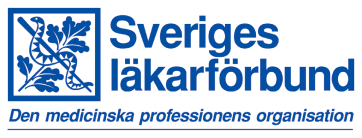 Vänligen skicka in Er nominering senast en månad efter utdelning av det lokala handledarpriset, via e-post till kansli@sylf.se. 